See over for Choral Evensong TextsINTROIT 	Set me as a seal upon your heart			music: Eleanor Daley b.1955			words: Song of Solomon 8: 6-7, John 15: 9-12			Set me as a seal upon your heart,
   			as a seal upon your arm;
			for love is strong as death,
   
			Many waters cannot quench love,
 			neither can floods drown it.
			If you keep my commandments, you will abide in my love			Love one another as I have loved you, 			then shall your joy be completePsalm 5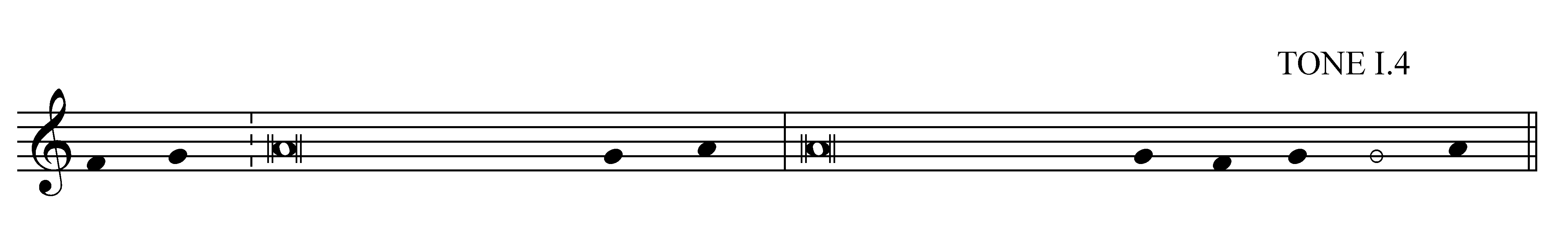 Cantor	1	PON-DER my words O Lord :		consider my me-di-ta-tion
Full	2	O hearken thou unto the voice of my calling my King and my God :		for unto thee will I makeˆmy prayer.
Cantor	3	My voice shalt thou hear betimes O Lord :		early in the morning will I direct my prayer unto thee and 			willˆlook up.
Full	4	For thou art the God that hast no pleasure in wick-ed-ness :		neither shall any e-vil dwellˆwith thee.
Cantor	5	Such as be foolish shall not stand in thy sight :		for thou hatest all them that work vaˆni-ty.
Full	6	Thou shalt destroy them that speak leas-ing :		the Lord will abhor both the blood-thirsty and de-ceitˆful man.
Cantor	7	But as for me I will come into thine house, *			even upon the multitude of thy me-rcy :			and in thy fear will I worship toward thy ho-ly tem-ple.
Full	8	Lead me O Lord in thy righteousness because of mine e-ne-mies :		make thy way plain be-foreˆmy face.
Cantor	12	And let all them that put their trust in thee re-joice :		they shall ever be giving of thanks because thou defendest them; *			they that love thy Name shall be joy-ful in thee;
Full	13	For thou Lord wilt give thy blessing unto the righ-teous :		and with thy favourable kindness wilt thou defend him as with a 													shield.Cantor		Glory be to the Father and to the Son:				and to the Hoˆly Ghost.Full				As it was in the beginning is now and ever shall be:				world with-out end A-men.ANTHEM:	Alleluia			Music: Randall Thompson (1899-1984) 			Alleluia, alleluia, alleluia. AmenSERVICES THIS WEEKMonday 23 May		8.30am 	Morning PrayerTuesday 24 May		8.30am 	Morning Prayer					6.30pm 	Choral Evensong						Microsermon: Benji De Almeida NewtonWednesday 25 May	8.30am 	Morning PrayerThursday 26 May 		8.30am 	Morning PrayerAscension Day		6.30pm 	Choral EucharistFriday 27 May		8.30am 	Student-led prayers (organised by the Christian Union)Sunday 29 May		10.30am 	Holy Communion							Preacher: Peter Leith					6:00pm	Choral Evensong 						Sermon series: Why go to church?						‘Where the eucharist is celebrated…’						Preacher: Dr Marcus Tomalin					Fellow and Admissions Tutor, Trinity Hall 	 NOTICESWelcome to all attending in person and all watching the evening service online. The cafeteria will be open for brunch after the morning service. After Evensong, drinks for all who are in chapel will be served in the Old SCR, followed by chapel supper in the Harrison for those who have booked in.This term’s collections will support the British Red Cross Ukraine Crisis Appeal.For regularly updated information about chapel services this term, including the most recent version of the term card and music list, and for all YouTube links for watching live or afterwards, seehttps://www.sel.cam.ac.uk/about/chapel-and-choirSELWYN COLLEGE CHAPEL SUNDAY 22 MAY 2022  TODAY – SIXTH SUNDAY OF EASTERHoly Communion, 10:30am Hymns			NEH 140, 381First reading		Ezekiel 37:1-14Psalm 	                67Second reading    	Acts 16:9-15Gospel	                John 14:23-29Preacher            	Hugh Shilson-Thomas, Dean of Chapel Choral Evensong, 6:00pmIntroit 			Set me as a seal – Eleanor DaleyResponses		SandersPsalm           		5: 1-8, 12-13OT Lesson		Genesis 28: 10-17 Canticles			Brewer in D	NT Lesson  		Luke 22: 39-46 Anthem	  		Alleluia – Randall ThompsonSermon			“Where communities pray….”				Canon Sr Gemma Simmonds SJ				Director of the Religious Life Institute,   				Margaret Beaufort Institute of Theology.Hymns       		NEH 442, 333Voluntary  		Sounding Heaven and Earth – Cecilia McDowallThe evening service is being livestreamed athttps://www.youtube.com/watch?v=T_FoD70IhugTODAY – SIXTH SUNDAY OF EASTERHoly Communion, 10:30am Hymns			NEH 140, 381First reading		Ezekiel 37:1-14Psalm 	                67Second reading    	Acts 16:9-15Gospel	                John 14:23-29Preacher            	Hugh Shilson-Thomas, Dean of Chapel Choral Evensong, 6:00pmIntroit 			Set me as a seal – Eleanor DaleyResponses		SandersPsalm           		5: 1-8, 12-13OT Lesson		Genesis 28: 10-17 Canticles			Brewer in D	NT Lesson  		Luke 22: 39-46 Anthem	  		Alleluia – Randall ThompsonSermon			“Where communities pray….”				Canon Sr Gemma Simmonds SJ				Director of the Religious Life Institute,   				Margaret Beaufort Institute of Theology.Hymns       		NEH 442, 333Voluntary  		Sounding Heaven and Earth – Cecilia McDowallThe evening service is being livestreamed athttps://www.youtube.com/watch?v=T_FoD70Ihug